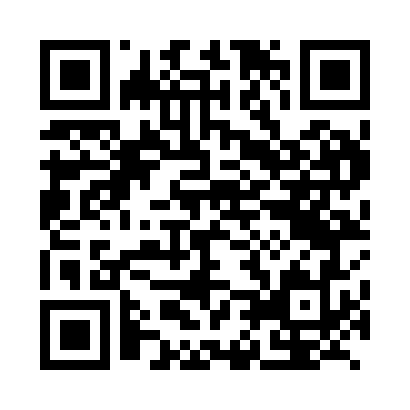 Prayer times for Allembe, CongoWed 1 May 2024 - Fri 31 May 2024High Latitude Method: NonePrayer Calculation Method: Muslim World LeagueAsar Calculation Method: ShafiPrayer times provided by https://www.salahtimes.comDateDayFajrSunriseDhuhrAsrMaghribIsha1Wed4:415:5211:553:165:587:052Thu4:415:5211:553:165:587:053Fri4:405:5211:553:165:587:054Sat4:405:5211:553:165:587:055Sun4:405:5211:553:165:577:056Mon4:405:5211:543:165:577:057Tue4:405:5111:543:175:577:058Wed4:395:5111:543:175:577:059Thu4:395:5111:543:175:577:0510Fri4:395:5111:543:175:577:0511Sat4:395:5111:543:175:577:0512Sun4:395:5111:543:175:577:0513Mon4:395:5111:543:175:577:0514Tue4:395:5111:543:185:577:0615Wed4:395:5111:543:185:577:0616Thu4:385:5111:543:185:577:0617Fri4:385:5111:543:185:577:0618Sat4:385:5111:543:185:577:0619Sun4:385:5111:543:185:577:0620Mon4:385:5211:543:185:577:0621Tue4:385:5211:543:195:577:0722Wed4:385:5211:553:195:577:0723Thu4:385:5211:553:195:587:0724Fri4:385:5211:553:195:587:0725Sat4:385:5211:553:195:587:0726Sun4:385:5211:553:205:587:0727Mon4:385:5211:553:205:587:0828Tue4:385:5211:553:205:587:0829Wed4:385:5211:553:205:587:0830Thu4:385:5311:553:205:587:0831Fri4:385:5311:563:215:597:08